ТЕКСТ, РОЗДАННЫЙ К ПЕРВОМУ ЧТЕНИЮ Сведения о документеНачало формыКонец формыРОССИЙСКАЯ ФЕДЕРАЦИЯ ФЕДЕРАЛЬНЫЙ ЗАКОН ОБ ОБЯЗАТЕЛЬНЫХ ПРОФЕССИОНАЛЬНЫХ ПЕНСИОННЫХ СИСТЕМАХ В РОССИЙСКОЙ ФЕДЕРАЦИИ ГЛАВА I. ОБЩИЕ ПОЛОЖЕНИЯ      Настоящий Федеральный закон устанавливает правовые, организационные и экономические основы создания и функционирования обязательных профессиональных пенсионных систем в Российской Федерации.       Статья 1. Законодательство Российской Федерации об обязательных профессиональных пенсионных системах      1. Отношения, возникающие в связи с созданием и функционированием обязательных профессиональных пенсионных систем в Российской Федерации, регулируются Конституцией Российской Федерации, настоящим Федеральным законом, другими федеральными законами и изданными в соответствии с ними нормативными правовыми актами. 
     2. В случае если международным договором Российской Федерации предусматриваются иные правила, чем предусмотренные настоящим Федеральным законом, применяются правила международного договора Российской Федерации.       Статья 2. Понятия и термины, используемые в настоящем Федеральном законе      В целях настоящего Федерального закона используются следующие понятия и термины: 
     обязательная профессиональная пенсионная система (далее - профессиональная пенсионная система) - форма накопления, сбережения и выплат застрахованным лицам и участникам, созданная в соответствии с настоящим Федеральным законом. Профессиональная пенсионная система создается путем заключения договора работодателя с Пенсионным фондом Российской Федерации или уполномоченным негосударственным пенсионным фондом. Договор подлежит государственной регистрации в уполномоченном федеральном органе исполнительной власти; 
     уполномоченные организации - Пенсионный фонд Российской Федерации, а также негосударственные пенсионные фонды, управляющие компании и специализированные депозитарии, соответствующие предусмотренным настоящим Федеральным законом и другими нормативными правовыми актами требованиям, дающим право на участие в профессиональных пенсионных системах; 
     застрахованное лицо - наемный работник, занятый на рабочем месте, включенном в перечень рабочих мест с особыми условиями труда, утверждаемый работодателем в соответствии с пунктом 3 статьи 11 настоящего Федерального закона, за которого дополнительно уплачиваются обязательные страховые взносы в Пенсионный фонд Российской Федерации; 
     участник профессиональной пенсионной системы (далее - участник) - наемный работник, занятый на рабочем месте, включенном в перечень рабочих мест с особыми условиями труда, утверждаемый работодателем в соответствии с пунктом 3 статьи 11 настоящего Федерального закона, за которого дополнительно уплачиваются пенсионные взносы в уполномоченный негосударственный пенсионный фонд; 
     обязательная профессиональная пенсия - денежные средства, выплачиваемые ежемесячно из профессиональных пенсионных систем в пользу застрахованного лица, участника в соответствии с настоящим Федеральным законом при наступлении оснований, предусмотренных настоящим Федеральным законом; 
     досрочный пенсионный период - период с момента возникновения права застрахованного лица, участника на получение выплаты из профессиональной пенсионной системы, установленного настоящим Федеральным законом, до достижения им возраста, дающего право на пенсию по старости в соответствии с Федеральным законом "О трудовых пенсиях в Российской Федерации"; 
     профессиональный стаж - суммарная продолжительность периодов трудовой деятельности застрахованного лица, участника на рабочих местах с особыми (тяжелыми и вредными) условиями труда, в течение которых в его пользу уплачивались взносы в профессиональную пенсионную систему; 
     правила профессиональной пенсионной системы - документ, который определяет соответствующие данной профессиональной пенсионной системе условия и порядок формирования и исполнения 
     обязательств и является обязательным приложением к договору о создании профессиональной пенсионной системы; 
     инвестиционный портфель - совокупность объектов инвестирования, в которые размещены пенсионные накопления, сформированные в рамках одной профессиональной пенсионной системы, созданной с участием уполномоченного негосударственного пенсионного фонда; 
     совокупный инвестиционный портфель - совокупность инвестиционных портфелей профессиональных пенсионных систем, созданных с участием одного уполномоченного негосударственного пенсионного фонда; 
     специальный индивидуальный счет - форма аналитического учета, отражающая суммы страховых (пенсионных) взносов, результаты инвестирования, суммы пеней, выплат застрахованному лицу или участнику, продолжительность профессионального стажа и другие сведения, необходимые для реализации права на выплату из профессиональной пенсионной ^системы в соответствии с настоящим Федеральным законом; 
     пенсионные накопления - средства, сформированные путем уплаты работодателем взносов в профессиональную пенсионную систему в пользу застрахованного лица, участника, а также в результате инвестирования.       Статья 3. Субъекты отношений профессиональных пенсионных систем      Субъектами отношений профессиональных пенсионных систем являются: работодатель; 
     застрахованное лицо, участник; 
     представитель работников; 
     уполномоченные организации.       Статья 4. Право на выплаты из профессиональной пенсионной системы      1. Право на выплаты из профессиональной пенсионной системы имеют лица, работавшие на рабочих местах с особыми условиями труда, в пользу которых, в соответствии с настоящим Федеральным законом работодателем уплачивались взносы в соответствующую уполномоченную организацию профессиональной пенсионной системы. 
     2. Проживающие на территории Российской Федерации иностранные граждане и лица без гражданства имеют право на выплаты из профессиональных пенсионных систем на общих с гражданами Российской Федерации основаниях, если иное не предусмотрено федеральными законами или международными договорами Российской Федерации.       Статья 5. Государственный контроль и надзор за деятельностью уполномоченных организаций      1. Государственный контроль и надзор за деятельностью уполномоченных организаций, соблюдением прав застрахованных лиц, участников осуществляются уполномоченными федеральными органами исполнительной власти. 
     Государственный контроль и надзор за деятельностью уполномоченных организаций профессиональной пенсионной системы, созданной с участием Пенсионного фонда Российской Федерации, за исключением функций, указанных в подпункте "б" пункта 2 настоящей статьи, осуществляются в порядке и на условиях, определенных законодательством Российской Федерации об инвестировании средств для финансирования накопительной части трудовых пенсий. 
     2. Уполномоченные федеральные органы исполнительной власти осуществляют следующие функции: 
     а) контроль за соблюдением уполномоченными негосударственными пенсионными фондами, управляющими компаниями и специализированными депозитариями, с участием которых создана профессиональная пенсионная система, требований, предусмотренных настоящим Федеральным законом и другими нормативными правовыми актами; 
     б) государственная регистрация договоров о создании профессиональных пенсионных систем и ведение государственного реестра профессиональных пенсионных систем; 
     в) рассмотрение отчетности и аудиторских заключений уполномоченных организаций профессиональных пенсионных систем; 
     г) ежегодная публикация в средствах массовой информации аудиторских заключений и отчетности по формам, устанавливаемым Правительством Российской Федерации; 
     д) иные функции, предусмотренные настоящим Федеральным законом, другими федеральными законами и положением о соответствующем уполномоченном федеральном органе исполнительной власти, утверждаемым Правительством Российской Федерации. ГЛАВА II. СОЗДАНИЕ ПРОФЕССИОНАЛЬНЫХ ПЕНСИОННЫХ СИСТЕМ И ПРЕКРАЩЕНИЕ ИХ ФУНКЦИОНИРОВАНИЯ       Статья 6. Создание профессиональной пенсионной системы      1. Профессиональная пенсионная система создается работодателем, имеющим рабочие места, предусмотренные статьей 11 настоящего Федерального закона, с учетом положений статьи 12 настоящего Федерального закона, путем заключения договора с Пенсионным фондом Российской Федерации или уполномоченным негосударственным пенсионным фондом в соответствии с настоящим Федеральным законом, положениями коллективного договора (для профессиональной пенсионной системы, создаваемой с участием уполномоченного негосударственного пенсионного фонда). 
     Договор о создании профессиональной пенсионной системы заключается на срок не менее трех лет и вступает в силу со дня его государственной регистрации в уполномоченном федеральном органе исполнительной власти путем внесения созданной на основе договора профессиональной пенсионной системы в государственный реестр профессиональных пенсионных систем. 
     Договор о создании профессиональной пенсионной системы с участием уполномоченного негосударственного пенсионного фонда должен предусматривать досрочное прекращение его действия в случае, предусмотренном пунктами 2 и 3 статьи 29 настоящего Федерального закона. 
     Обязательным приложением к договору о создании профессиональной пенсионной системы являются правила профессиональной пенсионной системы, а также (для профессиональной пенсионной системы, созданной с участием уполномоченного негосударственного пенсионного фонда) положений о попечительском совете профессиональной пенсионной системы. 
     2. Коллективным договором может быть предусмотрена обязанность работодателя по созданию профессиональной пенсионной системы с участием уполномоченного негосударственного пенсионного фонда. 
     3. Коллективным договором может быть предусмотрена обязанность работодателя по выплате той или иной категории работников, занятых на рабочих местах с особыми условиями труда (кроме лиц, работавших на подземных работах, работах с вредными условиями труда и в горячих цехах), компенсационной надбавки к заработной плате, определяемой исходя из суммы взносов в профессиональную пенсионную систему. 
     В случае если условиями коллективного договора предусмотрена обязанность работодателя по выплате указанным в настоящем пункте работникам компенсационной надбавки к заработной плате, профессиональная пенсионная система в отношении этих работников работодателем не создается, а работники не являются застрахованными лицами, участниками. 
     Решение о выплате работникам компенсационной надбавки к заработной плате принимается на срок не менее трех лет на основании соответствующих положений коллективного договора и утверждается работодателем локальным нормативным актом. 
     Работники, указанные в настоящем пункте, вправе направлять средства, полученные в виде компенсационной надбавки к заработной плате, в качестве пенсионных взносов в негосударственный пенсионный фонд по своему выбору. В этом случае на отношения, возникающие в связи с формированием пенсионных накоплений и выплатами участника из негосударственного пенсионного фонда, не распространяются положения пункта 4 статьи 20 настоящего Федерального закона. 
     4. В случае истечения срока действия договора о создании профессиональной пенсионной системы работодатель обязан продлить договор на срок не менее трех лет либо создать новую профессиональную пенсионную систему. 
     В случае досрочного расторжения договора о создании профессиональной пенсионной системы работодатель обязан создать новую профессиональную пенсионную систему. 
     5. Работодатель, имеющий рабочие места, предусмотренные статьей 11 настоящего Федерального закона, с учетом положений статьи 12 настоящего Федерального закона, обязан создать профессиональную пенсионную систему с участием Пенсионного фонда Российской Федерации в случае, если: 
     коллективный договор не заключен; 
     при наличии лиц, занятых на подземных работах, работах с вредными условиями труда и в горячих цехах, в коллективном договоре не предусмотрена обязанность работодателя по созданию профессиональной пенсионной системы с участием уполномоченного негосударственного пенсионного фонда; 
     при наличии работников, занятых на рабочих местах с особыми условиями труда (кроме лиц, занятых на подземных работах, работах с вредными условиями труда и в горячих цехах), в коллективном договоре не предусмотрена обязанность работодателя по созданию профессиональной пенсионной системы с участием уполномоченного негосударственного пенсионного фонда и не предусмотрена выплата 
     работникам, указанным в пункте 3 настоящей статьи, компенсационной надбавки к заработной плате; 
     профессиональная пенсионная система не имеет государственной регистрации за два месяца до начала календарного года; 
     на основании решения уполномоченного федерального органа исполнительной власти досрочно прекращено действие договора о создании профессиональной пенсионной системы с участием уполномоченного негосударственного пенсионного фонда в связи с неуплатой пенсионных взносов в уполномоченный негосударственный пенсионный фонд. 
     6. В случае неисполнения работодателем, имеющим рабочие места, предусмотренные статьей 11 настоящего Федерального закона, с учетом положений статьи 12 настоящего Федерального закона, требований, предусмотренных пунктами 1-5 настоящей статьи, уполномоченный федеральный орган исполнительной власти принимает решение о создании профессиональной пенсионной системы с участием Пенсионного фонда Российской Федерации а работодатель и Пенсионный фонд Российской Федерации обязаны создать профессиональную пенсионную систему в соответствии с типовыми правилами профессиональной пенсионной системы, утверждаемыми Правительством Российской Федерации. Если сторонами не соблюдена письменная форма договора о создании профессиональной пенсионной системы, договор считается фактически заключенным с момента наступления установленной законом обязанности работодателя по уплате страховых взносов в Пенсионный фонд Российской Федерации. При этом на Пенсионный фонд Российской Федерации и на работодателя распространяются права и обязанности, вытекающие из настоящего Федерального закона. 
     7. В случае создания профессиональной пенсионной системы с участием Пенсионного фонда Российской Федерации средства, отражаемые на специальных индивидуальных счетах застрахованных лиц в Пенсионном фонде Российской Федерации, являются собственностью Российской Федерации и передаются в управление Пенсионному фонду Российской Федерации в соответствии с настоящим Федеральным законом и другими федеральными законами об управлении средствами обязательного пенсионного страхования. 
     В случае создания профессиональной пенсионной системы с участием негосударственного пенсионного фонда негосударственный пенсионный фонд владеет, пользуется и распоряжается средствами, отражаемыми на специальных индивидуальных счетах участников в соответствии с настоящим Федеральным законом и Федеральным законом "О негосударственных пенсионных фондах", с момента вступления в силу договора о создании профессиональной пенсионной системы до момента прекращения функционирования профессиональной пенсионной системы в соответствии со статьей 9 настоящего Федерального закона.       Статья 7. Государственная регистрация профессиональной пенсионной системы      Профессиональная пенсионная система подлежит государственной регистрации в уполномоченном федеральном органе исполнительной власти. 
     Государственная регистрация осуществляется при наличии следующих документов: 
     договор о создании профессиональной пенсионной системы; 
     правила профессиональной пенсионной системы; 
     коллективный договор в случае создания профессиональной пенсионной системы с участием уполномоченного негосударственного пенсионного фонда; 
     договоры с уполномоченной управляющей компанией (договор об инвестировании пенсионных накоплений) и уполномоченным специализированным депозитарием (договор о предоставлении услуг специализированного депозитария) для профессиональных пенсионных систем, создаваемых с участием уполномоченного негосударственного пенсионного фонда; 
     уставные документы уполномоченных организаций, с участием которых создана профессиональная пенсионная система; 
     документы, подтверждающие соответствие уполномоченных организаций, с участием которых создана профессиональная пенсионная система, требованиям, предусмотренным настоящим Федеральным законом и другими нормативным^ правовыми актами; 
     другие документы, определяемые Правительством Российской Федерации. 
     Уполномоченный федеральный орган исполнительной власти в месячный срок осуществляет проверку соответствия уполномоченных негосударственного пенсионного фонда, управляющей компании и специализированного депозитария требованиям, установленным статьями 20-22 настоящего Федерального закона, а также соответствующим нормативным правовым актам Правительства Российской Федерации и уполномоченных федеральных органов исполнительной власти и принимает решение о государственной регистрации или об отказе в государственной регистрации профессиональной пенсионной системы. 
     Уполномоченный федеральный орган исполнительной власти обязан в трехдневный срок проинформировать работодателя о принятом решении. 
     Отказ в государственной регистрации профессиональной пенсионной системы может быть обжалован в судебном порядке. 
     Государственная регистрация профессиональных пенсионных систем, созданных с участием Пенсионного фонда Российской Федерации, осуществляется на основании документов, представленных Пенсионным фондом Российской Федерации в уполномоченный федеральный орган исполнительной власти. 
     Порядок осуществления государственной регистрации профессиональной пенсионной системы определяется Правительством Российской Федерации.       Статья 8. Правила профессиональной пенсионной системы      1. Правила профессиональной пенсионной системы являются приложением к договору о создании профессиональной пенсионной системы и разрабатываются работодателем и Пенсионным фондом Российской Федерации либо работодателем и уполномоченным негосударственным пенсионным фондом на основании типовых правил профессиональной пенсионной системы, утверждаемых Правительством Российской Федерации. 
     2. Правила профессиональной пенсионной системы должны содержать: 
     наименование, место нахождения и банковские реквизиты уполномоченных организаций; 
     условия включения граждан в состав застрахованных лиц, участников; 
     порядок ведения специальных индивидуальных счетов в Пенсионном фонде Российской Федерации либо уполномоченном негосударственном пенсионном фонде, включая правила предоставления работодателем сведений о суммах дополнительно уплаченных взносов и о периодах, за которые они уплачены; 
     порядок формирования пенсионных накоплений; 
     порядок определения размера пенсии, включая его ежегодную корректировку, и осуществления выплат из профессиональной пенсионной системы; 
     порядок перевода пенсионных накоплений и специальных индивидуальных счетов участников в случае ликвидации, реорганизации негосударственного пенсионного фонда или принятия уполномоченным федеральным органом исполнительной власти решения о том, что уполномоченным негосударственным пенсионным фондом нарушены требования, установленные настоящим Федеральным законом и другими нормативными правовыми актами; 
     условия и порядок прекращения функционирования профессиональной пенсионной системы; 
     условия и порядок внесения изменений или дополнений в правила профессиональной пенсионной системы. 
     К правилам профессиональной пенсионной системы прилагается инвестиционная декларация уполномоченной управляющей компании, которая является неотъемлемой частью договора Пенсионного фонда Российской Федерации или уполномоченного негосударственного пенсионного фонда с уполномоченной управляющей компанией об инвестировании пенсионных накоплений. 
     3. Правила профессиональной пенсионной системы не могут предусматривать установление абсолютного размера будущих выплат либо содержать положения, иным образом определяющие конкретный размер таких выплат при наступлении права на их получение (схемы с установленными выплатами). 
     4. В инвестиционной декларации уполномоченной управляющей компании определяются цели инвестирования, требования к составу и структуре объектов инвестирования пенсионных накоплений. 
     Инвестиционная декларация уполномоченной управляющей компании является неотъемлемой частью договора об инвестировании пенсионных накоплений и должна содержать: 
     1) цель инвестирования уполномоченной управляющей компании. 
     Целью инвестирования пенсионных накоплений, переданных в управление уполномоченной управляющей компании, является их прирост. Доходы от доверительного управления не являются собственностью уполномоченной управляющей компании, а относятся на прирост пенсионных накоплений, переданных в управление; 
     2) перечень объектов инвестирования, в которые уполномоченная управляющая компания вправе размещать пенсионные накопления, переданные в управление. 
     Перечень объектов инвестирования определяется в соответствии со статьей 23 настоящего Федерального закона; 
     3) требования к структуре инвестиционного портфеля. 
     Требования к структуре инвестиционного портфеля определяются в соответствии со статьей 24 настоящего Федерального закона. 
     Инвестиционная декларация должна устанавливать максимальную долю каждого из объектов инвестирования пенсионных накоплений, переданных в управление. 
     В инвестиционной декларации управляющей компании могут устанавливаться более детально требования к структуре инвестиционного портфеля, чем требования, предусмотренные законодательством Российской Федерации. 
     5. Пенсионный фонд Российской Федерации, уполномоченный негосударственный пенсионный фонд обязаны предоставить возможность ознакомления с правилами профессиональной пенсионной системы и изменениями или дополнениями в них всем заинтересованным лицам.       Статья 9. Прекращение функционирования профессиональной пенсионной системы      1. Основаниями прекращения функционирования профессиональной пенсионной системы являются: 
     а) решение Пенсионного фонда Российской Федерации или уполномоченного негосударственного пенсионного фонда, с участием которого создана профессиональная пенсионная система, о прекращении функционирования профессиональной пенсионной системы; 
     б) решение уполномоченного федерального органа исполнительной власти о том, что уполномоченным негосударственным пенсионным фондом нарушены требования, установленные настоящим Федеральным законом и другими нормативными правовыми актами; 
     в) ликвидация, реорганизация уполномоченного негосударственного пенсионного фонда. 
     2. Функционирование профессиональной пенсионной системы может быть прекращено по решению уполномоченной организации, с участием которой создана профессиональная пенсионная система, только при условии полного исполнения уполномоченной организацией обязательств по осуществлению выплат всем застрахованным лицам, участникам данной профессиональной системы. 
     3. Профессиональная пенсионная система считается прекратившей функционирование с момента принятия решения уполномоченного федерального органа исполнительной власти о прекращении функционирования профессиональной пенсионной системы, принятого по основаниям и при соблюдении условий, предусмотренных пунктами 1 и 2 настоящей статьи, подтвержденных соответствующими документами. 
     Запись о прекращении функционирования профессиональной пенсионной системы вносится в государственный реестр профессиональных пенсионных систем. 
     4. Прекращение действия договора работодателя с Пенсионным фондом Российской Федерации или уполномоченным негосударственным пенсионным фондом о создании профессиональной пенсионной системы, в том числе прекращение действия договора в связи с ликвидацией работодателя, не влечет прекращения обязательств по выплатам из профессиональной пенсионной системы. В случае прекращения действия договора работодателя с уполномоченной организацией о создании профессиональной пенсионной системы обязательства перед застрахованными лицами, участниками, сформированные на момент прекращения действия договора, исполняются в соответствии с настоящим Федеральным законом. 
     5. В случае ликвидации, реорганизации уполномоченного негосударственного пенсионного фонда или принятия уполномоченным федеральным органом исполнительной власти решения о том, что уполномоченным негосударственным пенсионным фондом нарушены требования, установленные настоящим Федеральным законом и другими нормативными правовыми актами, в период действия договора с соответствующим работодателем действие договора прекращается с момента ликвидации, реорганизации уполномоченного негосударственного пенсионного фонда или принятия уполномоченным федеральным органом исполнительной власти решения о том, что уполномоченным негосударственным пенсионным фондом нарушены требования, установленные настоящим Федеральным законом и другими нормативными правовыми актами, а работодатель обязан безотлагательно создать новую профессиональную пенсионную систему в порядке, установленном настоящим Федеральным законом, и принять меры по переводу туда пенсионных накоплений и специальных индивидуальных счетов участников по согласованию с уполномоченным федеральным органом исполнительной власти. 
     6. В случае ликвидации, реорганизации уполномоченного негосударственного пенсионного фонда или принятия уполномоченным федеральным органом исполнительной власти решения о том, что уполномоченным негосударственным пенсионным фондом нарушены требования, установленные настоящим Федеральным законом и другими нормативными правовыми актами, в период после прекращения действия договора с соответствующим работодателем уполномоченный федеральный орган исполнительной власти обязан принять решение о создании новой профессиональной пенсионной системы с участием Пенсионного фонда Российской Федерации в порядке, установленном настоящим Федеральным законом, и принять меры по переводу туда пенсионных накоплений и специальных индивидуальных счетов участников профессиональной пенсионной системы. 
     Пенсионный фонд Российской Федерации на основании решения уполномоченного федерального органа исполнительной власти создает профессиональную пенсионную систему в соответствии с типовыми правилами профессиональной пенсионной системы. 
     Порядок перевода пенсионных накоплений и специальных индивидуальных счетов участников определяется Правительством Российской Федерации в соответствии с Федеральным законом "О негосударственных пенсионных фондах". 
     7. В случае реорганизации работодателя в период действия договора о создании профессиональной пенсионной системы работодатель по завершении процесса реорганизации должен безотлагательно продлить (возобновить) действие договора о создании профессиональной пенсионной системы, заключенного с соответствующей уполномоченной организацией, либо создать новую профессиональную пенсионную систему в соответствии с настоящим Федеральным законом.       Статья 10. Обязательное резервирование пенсионных накоплений      В целях обеспечения защиты интересов участников путем предоставления гарантий сохранности учтенных на специальных индивидуальных счетах сумм пенсионных взносов соответствующие уполномоченные негосударственные пенсионные фонды создают страховой резерв в соответствии с Федеральным законом "О негосударственных пенсионных фондах". ГЛАВА III. ВЫПЛАТЫ ИЗ ПРОФЕССИОНАЛЬНЫХ ПЕНСИОННЫХ СИСТЕМ       Статья 11. Основания для осуществления выплат застрахованным лицам, участникам из профессиональных пенсионных систем      1. Выплаты из профессиональных пенсионных систем в течение досрочного пенсионного периода осуществляются застрахованным лицам, участникам в следующих случаях: 
     а) лицам, работавшим на подземных работах, работах с вредными условиями труда и в горячих цехах: мужчинам - по достижении 50 лет при профессиональном стаже не менее 10 лет и женщинам - по достижении 45 лет при профессиональном стаже не менее 7 лет 6 месяцев; 
     б) лицам, работавшим на работах с тяжелыми условиями труда: мужчинам - по достижении 55 лет при профессиональном стаже не менее 12 лет 6 месяцев и женщинам - по достижении 50 лет при профессиональном стаже не менее 10 лет; 
     в) женщинам, работавшим трактористами-машинистами в сельском хозяйстве, других отраслях экономики, машинистами строительных, дорожных и погрузочно-разгрузочных машин, - по достижении 50 лет при профессиональном стаже не менее 15 лет; 
     г) женщинам, работавшим в текстильной промышленности на работах с повышенной интенсивностью и тяжестью, - по достижении 50 лет при профессиональном стаже не менее 20 лет; 
     д) рабочим локомотивных бригад, отдельным категориям работников, непосредственно осуществлявшим организацию перевозок и обеспечение безопасности движения на железнодорожном транспорте и метрополитене, водителям грузовых автомобилей, непосредственно работавшим в технологическом процессе на шахтах, в рудниках, разрезах и рудных карьерах на вывозке угля, сланца, руды, породы: мужчинам - по достижении 55 лет при профессиональном стаже не менее 12 лет 6 месяцев и женщинам - по достижении 50 лет при профессиональном стаже не менее 10 лет; 
     е) лицам, работавшим в экспедициях, партиях, отрядах, на участках и в бригадах непосредственно на полевых геолого-разведочных, поисковых, топографо-геодезических,         геофизических,         гидрографических,гидрологических, лесоустроительных и изыскательских работах: мужчинам - по достижении 55 лет при профессиональном стаже не менее 12 лет 6 месяцев и женщинам - по достижении 50 лет при профессиональном стаже не менее 10 лет; 
     ж) рабочим, мастерам, старшим мастерам, трудившимся непосредственно на лесозаготовках и лесосплаве, включая обслуживание механизмов и оборудования: мужчинам - по достижении 55 лет при профессиональном стаже не менее 12 лет 6 месяцев и женщинам - по достижении 50 лет при профессиональном стаже не менее 10 лет; 
     з) механизаторам (докерам-механизаторам) комплексных бригад на погрузочно-разгрузочных работах в портах: мужчинам - по достижении 55 лет при профессиональном стаже не менее 20 лет и женщинам - по достижении 50 лет при профессиональном стаже не менее 15 лет; 
     и) плавсоставу на судах морского, речного флота и флота рыбной промышленности (кроме портовых судов, постоянно работающих в акватории порта, служебно-вспомогательных, разъездных, пригородного и внутригородского сообщения): мужчинам - по достижении 55 лет при профессиональном стаже не менее 12 лет 6 месяцев и женщинам - по достижении 50 лет при профессиональном стаже не менее 10 лет; 
     к) водителям автобусов, троллейбусов, трамваев на регулярных городских пассажирских маршрутах: мужчинам - по достижении 55 лет при профессиональном стаже не менее 20 лет и женщинам - по достижении 50 лет при профессиональном стаже не менее 15 лет; 
     л) лицам, работавшим на работах по непосредственному управлению полетами воздушных судов гражданской авиации: мужчинам - по достижении 55 лет при профессиональном стаже не менее 12 лет 6 месяцев и женщинам - по достижении 50 лет при профессиональном стаже не менее 10 лет; 
     м) лицам, работавшим в инженерно-техническом составе на работах по непосредственному обслуживанию воздушных судов гражданской авиации: мужчинам - по достижении 55 лет при профессиональном стаже не менее 20 лет и женщинам - по достижении 50 лет при профессиональном стаже не менее 15 лет; 
     н) лицам, непосредственно занятым полный рабочий день на подземных и открытых горных работах (включая личный состав горноспасательных частей) по добыче угля, сланца, руды и других полезных ископаемых и на строительстве шахт и рудников, - при выслуге не менее 25 лет; 
     о) горнорабочим очистного забоя, проходчикам, забойщикам на отбойных молотках, машинистам горных выемочных машин на подземных и открытых горных работах по добыче угля, сланца, руды и других полезных ископаемых и на строительстве шахт и рудников - при выслуге не менее 20 лет; 
     п) лицам, работавшим на судах морского флота рыбной промышленности на работах по добыче, обработке рыбы и морепродуктов, приему готовой продукции на промысле, а также на отдельных видах судов морского, речного флота и флота рыбной промышленности: мужчинам - при выслуге не менее 25 лет и женщинам - при выслуге не менее 20 лет; 
     р) лицам, работавшим в летном составе гражданской авиации: мужчинам - при выслуге не менее 25 лет и женщинам - при выслуге не менее 20 лет, в том числе при оставлении летной работы по состоянию здоровья: мужчинам - при выслуге не менее 20 лет и женщинам - при выслуге не менее 15 лет. 
     2. Право на выплаты из профессиональной пенсионной системы, устанавливаемые в соответствии с настоящим Федеральным законом, не распространяется на лиц, работавших в государственных и муниципальных учреждениях, финансируемых из бюджетов всех уровней. 
     3. Списки соответствующих рабочих мест (производств, работ, профессий и должностей) с особыми условиями труда, с учетом которых осуществляются выплаты, предусмотренные пунктом 1 настоящей статьи, при необходимости утверждаются Правительством Российской Федерации. На основании указанных списков работодатель, за исключением работодателей, указанных в пункте 2 настоящей статьи, локальным нормативным актом утверждает перечень рабочих мест соответствующей организации, работа на которых дает право на выплаты, устанавливаемые в соответствии с настоящим Федеральным законом. 
     4. Суммирование периодов трудовой деятельности с различными особыми условиями труда осуществляется в следующем порядке: к работе, перечисленной в пунктах "б"-"к", присоединяется работа, указанная в пункте "а"; к работе, перечисленной в пункте "б", - работа, указанная в пунктах "д" - "ж" и "и"; к работе, перечисленной в пункте "в", 
     - работа, указанная в пунктах "а", "б" и "д"-"к"; к работе, перечисленной в пункте "г", - работа, указанная в пунктах "а"-"в" и "д"-"к"; к работе, перечисленной в пункте "д", - работа, указанная в пунктах "б", "е", "ж" и "и"; к работе, перечисленной в пункте "е", - работа, указанная в пунктах "б", "д" - "ж" и "и"; к работе, перечисленной в пункте "ж", -работа, указанная в пунктах "б", "д", "е" и "и"; к работе, перечисленной в пункте "з", - работа, указанная в пунктах "б", "в", "д" - "ж", "и" и "к"; к работе, перечисленной в пункте "и", - работа, указанная в пунктах "б", "д" - "ж"; к работе, перечисленной в пункте "к", - работа, указанная в пунктах "б", "в", "д" - "и". 
     Суммирование периодов трудовой деятельности, в течение которых уплачивались страховые (пенсионные) взносы в различные профессиональные пенсионные системы, осуществляется по данным выписок из соответствующих специальных индивидуальных счетов. 
     5. При наличии не менее половины профессионального стажа, установленного настоящей статьей, выплаты, предусмотренные статьей 13 настоящего Федерального закона (за исключением выплат, назначаемых за выслугу лет) назначаются с уменьшением установленного Федеральным законом "О трудовых пенсиях в Российской Федерации" возраста, дающего право на пенсию по старости, пропорционально имеющемуся профессиональному стажу. 
     При наличии менее половины профессионального стажа, установленного настоящей статьей, или неполной выслуги лет ежемесячная обязательная профессиональная пенсия не назначается, а единовременные выплаты, предусмотренные настоящим Федеральным законом, осуществляются по достижении возраста, дающего право на пенсию по старости в соответствии с Федеральным законом "О трудовых пенсиях в Российской Федерации".       Статья 12. Аттестация рабочих мест с особыми условиями труда      1. Оценка фактического состояния условий труда на конкретных рабочих местах, включенных в списки рабочих мест с особыми условиями труда, предусмотренные пунктом 3 статьи 11 настоящего Федерального закона, может быть осуществлена на основе проведения аттестации рабочих мест. 
     Аттестация рабочих мест проводится по инициативе работодателя или представителя работников. 
     Результаты аттестации рабочих мест утверждаются коллективным договором. 
     Порядок проведения аттестации рабочих мест с особыми условиями труда устанавливается Правительством Российской Федерации. 
     2. Рабочее место с особыми условиями труда может быть исключено из перечня рабочих мест, работа на которых дает право на выплаты, устанавливаемые в соответствии с настоящим Федеральным законом, по результатам аттестации, утвержденным коллективным договором, путем внесения работодателем изменений в соответствующий локальный нормативный акт. 
     Внесение работодателем изменений в локальный нормативный акт является основанием для прекращения его обязанности по уплате взносов в профессиональную пенсионную систему за работников, занятых на исключенных из перечня рабочих местах.       Статья 13. Виды выплат из профессиональных пенсионных систем застрахованным лицам, участникам      1. Из профессиональных пенсионных систем осуществляются следующие виды выплат застрахованным лицам, участникам: 
     а) для всех лиц, застрахованных в Пенсионном фонде Российской Федерации, а также для участников уполномоченных негосударственных пенсионных фондов, работавших на подземных работах, работах с вредными условиями труда и в горячих цехах, устанавливается обязательная профессиональная пенсия, которая выплачивается ежемесячно со дня ее назначения до окончания досрочного пенсионного периода; 
     б) для остальных участников уполномоченных негосударственных пенсионных фондов по их выбору устанавливается обязательная профессиональная пенсия, выплачиваемая в соответствии с подпунктом "а" настоящей статьи, либо единовременная выплата в размере суммы пенсионных накоплений, сформированных в пользу данного участника; 
     в) для застрахованных лиц, участников при наличии менее половины профессионального стажа, неполной выслуги устанавливается единовременная выплата, предусмотренная абзацем вторым пункта 5 статьи 11 настоящего Федерального закона. Порядок осуществления выплат определяется правилами профессиональной пенсионной системы. 
     2. В случае если застрахованное лицо или участник не обратились за назначением выплаты, предусмотренной настоящей статьей, либо суммы пенсионных накоплений, не переданы лицам, указанным в статье 15 настоящего Федерального закона, в течение срока, установленного абзацем пятым статьи 16 настоящего Федерального закона, средства, учтенные на специальном индивидуальном счете, списываются с этого счета и направляются соответственно в резерв бюджета Пенсионного фонда Российской Федерации или страховой резерв уполномоченного негосударственного пенсионного фонда, а указанный счет закрывается в установленном порядке.       Статья 14. Размер обязательной профессиональной пенсии      1. Размер обязательной профессиональной пенсии рассчитывается Пенсионным фондом Российской Федерации или уполномоченным негосударственным пенсионным фондом исходя из суммы пенсионных накоплений, сформированных в пользу застрахованного лица, участника, включая суммы уплаченных пеней, и фактической продолжительности досрочного пенсионного периода. 
     2. Размер обязательной профессиональной пенсии, выплачиваемой из профессиональной пенсионной системы, подлежит ежегодно, не позднее 31 марта, корректировке исходя из остатка средств на конец предыдущего календарного года, отраженных на специальном индивидуальном счете застрахованного лица, участника, который ведется в этой профессиональной пенсионной системе. 
     3. Порядок определения размера обязательной профессиональной пенсии, осуществления его ежегодной корректировки и выплаты устанавливается правилами профессиональной пенсионной системы.       Статья 15. Передача пенсионных накоплений в случае смерти застрахованного лица, участника      В случае смерти застрахованного лица, участника суммы пенсионных накоплений, отраженные на его специальном индивидуальном счете, в течение срока, установленного абзацем пятым статьи 16 настоящего Федерального закона, передаются лицам, указанным в заявлении, поданном застрахованным лицом, участником на случай своей смерти, в соответствии с правилами профессиональной пенсионной системы. 
     В случае передачи суммы пенсионных накоплений более чем одному лицу они распределяются между всеми получателями в равной пропорции, если иное не указано в заявлении участника. 
     При отсутствии указанного заявления суммы пенсионных накоплений, отраженные на специальном индивидуальном счете застрахованного лица, участника, передаются в соответствии с правилами профессиональной пенсионной системы. ГЛАВА IV. ПРАВА И ОБЯЗАННОСТИ ЗАСТРАХОВАННОГО ЛИЦА, УЧАСТНИКА       Статья 16. Права застрахованного лица, участника      Застрахованное лицо, участник имеет право: 
     получать полную информацию о своих персональных данных, хранящихся на специальном индивидуальном счете; 
     обращаться в Пенсионный фонд Российской Федерации, уполномоченный негосударственный пенсионный фонд, в котором он является застрахованным лицом, участником, с требованием о направлении ему сведений о текущем состоянии своего специального индивидуального счета; 
     получать у работодателя копию своих персональных данных и иных сведений, представленных в Пенсионный фонд Российской Федерации или уполномоченный негосударственный пенсионный фонд; 
     обратиться за назначением выплаты из профессиональной пенсионной системы в соответствии с настоящим Федеральным законом в период не позднее пяти лет с момента достижения возраста, дающего право на пенсию по старости в соответствии с Федеральным законом "О трудовых пенсиях в Российской Федерации"; 
     в случае нарушения прав и законных интересов обращаться с жалобами на действия (бездействие) уполномоченных организаций профессиональной пенсионной системы к работодателю и представителю работников, являющимися сторонами коллективного договора, в уполномоченный федеральный орган исполнительной власти, а также в суд по месту жительства или месту государственной регистрации профессиональной пенсионной системы.       Статья 17. Обязанности застрахованного лица, участника      Застрахованное лицо, участник обязан: 
     соблюдать правила профессиональной пенсионной системы; 
     в случаях, предусмотренных настоящим Федеральным законом, представлять сведения о профессиональном стаже и иные сведения, необходимые для осуществления выплат из профессиональной пенсионной системы в соответствии с настоящим Федеральным законом. ГЛАВА V. ПРАВА И ОБЯЗАННОСТИ РАБОТОДАТЕЛЯ       Статья 18. Права работодателя      Работодатель имеет право: 
     получать от уполномоченной организации информацию о внесенных работодателем средствах на момент подачи запроса о предоставлении такой информации, а также ежеквартальные отчеты о результатах работы профессиональных пенсионных систем, предоставляемые в соответствии с правилами профессиональной пенсионной системы; 
     проводить аттестацию рабочих мест с целью уточнения перечня рабочих мест, работа на которых дает право на выплаты, устанавливаемые в соответствии с настоящим Федеральным законом.       Статья 19. Обязанности работодателя      Работодатель обязан: 
     создавать профессиональную пенсионную систему в соответствии с настоящим Федеральным законом; 
     направлять своих представителей в попечительский совет профессиональной пенсионной системы, созданной с участием уполномоченного негосударственного пенсионного фонда; 
     утверждать на основании списков, предусмотренных пунктом 3 статьи 11 настоящего Федерального закона, перечень рабочих мест, работа на которых дает право на выплаты, устанавливаемые в соответствии с настоящим Федеральным законом; 
     уплачивать в случае, установленном Федеральным законом "О страховом взносе на финансирование обязательных профессиональных пенсионных систем", обязательные страховые взносы в Пенсионный фонд Российской Федерации; 
     уплачивать в случае создания профессиональной пенсионной системы с участием уполномоченного негосударственного пенсионного фонда, пенсионные взносы в соответствующий уполномоченный негосударственный пенсионный фонд в установленном порядке и сроки; 
     представлять Пенсионному фонду Российской Федерации, уполномоченному негосударственному пенсионному фонду сведения о периодах деятельности застрахованного лица, участника, за которые уплачены взносы, и суммах уплаченных за него взносов, иные сведения, необходимые для ведения специального индивидуального счета в соответствии с настоящим Федеральным законом и Федеральным законом "Об индивидуальном (персонифицированном) учете в системе государственного пенсионного страхования"; 
     по истечении срока действия договора продлевать соответствующий договор или создавать новую профессиональную пенсионную систему; 
     осуществлять выплату компенсационной надбавки к заработной плате в случаях, предусмотренных коллективным договором, в соответствии с требованиями настоящего Федерального закона; 
     предоставлять застрахованному лицу, участнику необходимую информацию о начисленных и уплаченных взносах на финансирование профессиональной пенсионной системы, а также о профессиональном стаже, предусмотренном статьей 11 настоящего Федерального закона; 
     предоставлять застрахованному лицу, участнику необходимую информацию об уполномоченных организациях и о правилах профессиональной пенсионной системы. ГЛАВА VI. УПОЛНОМОЧЕННЫЕ ОРГАНИЗАЦИИ ПРОФЕССИОНАЛЬНОЙ ПЕНСИОННОЙ СИСТЕМЫ       Статья 20. Особенности правового положения уполномоченных организаций профессиональной пенсионной системы      1. Уполномоченные организации профессиональной пенсионной системы осуществляют свою деятельность только при условии соответствия требованиям, предусмотренным настоящим Федеральным законом и другими нормативными правовыми актами, и на основании договора, зарегистрированного соответствующим уполномоченным федеральным органом исполнительной власти. Договор, заключенный с участием указанных уполномоченных организаций профессиональной пенсионной системы, должен предусматривать досрочное прекращение его действия в случае принятия уполномоченным федеральным органом исполнительной власти решения о том, что указанными уполномоченными организациями нарушены требования, установленные настоящим Федеральным законом и другими нормативными правовыми актами. 
     2. Не допускается использование лицами, не уполномоченными в соответствии с настоящим Федеральным законом на осуществление деятельности, связанной с предоставлением выплат из профессиональных пенсионных систем, при оказании ими услуг населению (для обозначения этих услуг) слов "профессиональная пенсионная система", "профессиональная пенсия" и производных от них слов и словосочетаний. 
     3. К обязательным требованиям, которым должны удовлетворять негосударственные пенсионные фонды, управляющие компании и специализированные депозитарии, с участием которых может быть создана профессиональная пенсионная система, относятся: 
     наличие опыта работы на рынке соответствующих услуг - не менее трех лет; 
     положительная финансовая и кредитная история организации, определяемая в порядке, устанавливаемом Правительством Российской Федерации; 
     наличие у управляющих компаний и специализированных депозитариев собственного капитала в размере не ниже нормативов, устанавливаемых Правительством Российской Федерации исходя из объемов активов пенсионных накоплений, находящихся в управлении компаний или переданных на хранение специализированным депозитариям; 
     иные требования, определяемые Правительством Российской Федерации. 
     4. Уполномоченные негосударственный пенсионный фонд, управляющая компания и специализированный депозитарий не могут являться аффилированными лицами друг друга и работодателя, с которым заключается договор о создании профессиональной пенсионной системы. 
     5. По каждой профессиональной пенсионной системе уполномоченные организации ведут обособленный учет движения сумм пенсионных взносов и выплат из профессиональных пенсионных систем, а также активов пенсионных накоплений и иных средств профессиональных пенсионных систем в порядке, определяемом законодательством Российской Федерации. 
     6. Ведение бухгалтерского учета и бухгалтерская (финансовая) отчетность уполномоченных организаций подлежат ежегодному аудиту в соответствии с законодательством Российской Федерации об аудиторской деятельности. 
     Аудитор не может являться аффилированным лицом уполномоченных организаций. 
     Уполномоченные организации направляют в соответствующие уполномоченные федеральные органы исполнительной власти аудиторские заключения и отчетность по формам и в сроки, установленные уполномоченными федеральными органами исполнительной власти. 
     7. Уполномоченные негосударственные пенсионные фонды, управляющие компании и специализированные депозитарии в соответствии с требованиями настоящего Федерального закона принимают кодексы профессиональной этики. Кодексы профессиональной этики разрабатываются на основе типового кодекса профессиональной этики, утверждаемого Правительством Российской Федерации, и включают в себя правила и процедуры, обязательные к соблюдению всеми сотрудниками соответствующих уполномоченных организаций, а также дисциплинарные и иные санкции, применяемые к нарушителям за их неисполнение. 
     8. Требования кодексов профессиональной этики должны быть направлены на: 
     выявление и предотвращение конфликта интересов сотрудников уполномоченных негосударственных пенсионных фондов, управляющих компаний и специализированных депозитариев в части управления инвестированием пенсионных накоплений; 
     предотвращение использования руководством и персоналом находящейся в распоряжении уполномоченных негосударственных пенсионных фондов, управляющих компаний и специализированных депозитариев информации, распространение которой может повлиять на рыночную цену активов, в которые размещаются пенсионные накопления, а равно информации, не подлежащей опубликованию, с целью извлечения материальной выгоды в результате покупки (продажи) ценных бумаг; 
     предотвращение злоупотреблений при осуществлении прав голосования пакетами акций, в которые инвестируются пенсионные накопления; 
     обеспечение защиты коммерческой тайны в отношении инвестирования пенсионных накоплений; 
     обеспечение защиты информации о состоянии специальных индивидуальных счетов застрахованных лиц, участников профессиональных пенсионных систем от несанкционированного распространения; 
     соблюдение иных требований профессиональной этики, определяемых Правительством Российской Федерации, а также органами управления уполномоченных негосударственных пенсионных фондов, управляющих компаний и специализированных депозитариев. 
     9. Уполномоченные негосударственные пенсионные фонды, управляющие компании и специализированные депозитарии обязаны в порядке и на условиях, определяемых Правительством Российской Федерации, предоставлять соответствующим уполномоченным федеральным органам исполнительной власти периодическую отчетность о соблюдении в своей деятельности требований кодексов профессиональной этики. 
     Уполномоченные федеральные органы исполнительной власти в пределах своей компетенции вправе осуществлять проверку соответствия деятельности уполномоченных негосударственных пенсионных фондов, управляющих компаний и специализированных депозитариев требованиям кодекса профессиональной этики в порядке и на условиях, определяемых Правительством Российской Федерации. 
     10. Для осуществления операций со средствами пенсионных накоплений профессиональных пенсионных систем уполномоченные негосударственный пенсионный фонд и управляющая компания обязаны открыть отдельный банковский счет (счета) - специальный счет (счета) для операций с пенсионными накоплениями профессиональных пенсионных систем. 
     Уполномоченные негосударственный пенсионный фонд и управляющая компания обязаны вести учет пенсионных накоплений профессиональных пенсионных систем, находящихся на специальном счете (счетах) для операций с пенсионными накоплениями профессиональных пенсионных систем, по каждой профессиональной пенсионной системе в отдельности и отчитываться перед работодателем, с которым заключен договор о создании соответствующей профессиональной пенсионной системы, за их использование. На денежные средства, находящиеся на специальном счете (счетах) для операций с пенсионными накоплениями профессиональных пенсионных систем, не может быть обращено взыскание по обязательствам уполномоченных негосударственного пенсионного фонда и управляющей компании, за исключением основных требований по обязательствам, связанным с осуществлением операций со средствами пенсионных накоплений. 
     Уполномоченные негосударственный пенсионный фонд и управляющая компания не вправе зачислять на специальный счет (счета) для операций с пенсионными накоплениями профессиональных пенсионных систем денежные средства, не являющиеся пенсионными накоплениями профессиональных пенсионных систем. 
     Уполномоченные негосударственный пенсионный фонд и управляющая компания вправе использовать денежные средства, находящиеся на специальном счете (счетах) для операций с пенсионными накоплениями профессиональных пенсионных систем, если данное право предусмотрено договорами в соответствии с настоящим Федеральным законом.       Статья 21. Уполномоченная управляющая компания      1. Уполномоченный негосударственный пенсионный фонд обязан заключить (продлевать) с уполномоченной управляющей компанией договор об инвестировании пенсионных накоплений на срок соответствующего договора с работодателем о создании профессиональной пенсионной системы. 
     2. Уполномоченная управляющая компания обязана: 
     осуществлять доверительное управление пенсионными накоплениями, переданными в управление в соответствии с договорами; 
     осуществлять сделки в отношении пенсионных накоплений, используя услуги брокеров и дилеров, на самых лучших условиях, при оптимальном соотношении качества оказываемых услуг и их стоимости; 
     передавать на хранение в уполномоченный специализированный депозитарий сертификаты ценных бумаг и копии расчетных документов о перечислении и выдаче денежных средств с банковского счета (банковских счетов), на котором (которых) хранятся денежные средства, составляющие активы пенсионных накоплений, поручения о передаче ценных бумаг, документов, в соответствии с которыми осуществляется приобретение и передача имущества, составляющего активы пенсионных накоплений, и копии иных первичных документов в отношении имущества, составляющего активы пенсионных накоплений; 
     осуществлять правомочия акционера в порядке, установленном соответствующим федеральным законом, исключительно в целях обеспечения законных прав и интересов застрахованных лиц и участников; 
     обеспечивать неукоснительное соблюдение положений кодекса профессиональной этики, принимаемого уполномоченной управляющей компанией в соответствии с требованиями, установленными настоящим Федеральным законом; 
     4. Уполномоченная управляющая компания не вправе: 
     распоряжаться имуществом, находящимся в управлении, без согласия уполномоченного специализированного депозитария; 
     продавать имущество, находящееся в управлении, по цене ниже рыночной; 
     приобретать имущество, находящееся в управлении; 
     совершать иные действия, запрещенные законодательством Российской Федерации.       Статья 22. Уполномоченный специализированный депозитарий      1. Уполномоченные негосударственный пенсионный фонд и управляющая компания обязаны заключить с уполномоченным специализированным депозитарием договор о предоставлении услуг специализированного депозитария на срок соответствующего договора об инвестировании пенсионных накоплений с уполномоченной управляющей компанией. 
     2. Уполномоченный специализированный депозитарий обязан: 
     осуществлять свои функции в соответствии с договорами, настоящим Федеральным законом, иными нормативными правовыми актами; 
     осуществлять хранение сертификатов ценных бумаг и (или) учет и переход прав на ценные бумаги, приобретенные в результате инвестирования средств пенсионных накоплений; 
     осуществлять хранение копий расчетных документов о перечислении и выдаче денежных средств с банковского счета (банковских счетов), на котором (которых) хранятся денежные средства, составляющие активы пенсионных накоплений, поручений о передаче ценных бумаг, документов, в соответствии с которыми осуществляется приобретение и передача имущества, составляющего активы пенсионных накоплений, и копий иных первичных документов в отношении имущества, составляющего активы пенсионных накоплений; 
     осуществлять оперативный контроль за соблюдением уполномоченными негосударственным пенсионным фондом и управляющей компанией ограничений, установленных настоящим Федеральным законом и иными нормативными правовыми актами; 
     информировать уполномоченные негосударственный пенсионный фонд и управляющую компанию, работодателя, представителя работников и уполномоченные федеральные органы исполнительной власти об имевших место нарушениях требований настоящего Федерального закона, иных нормативных правовых актов, требований уполномоченных федеральных органов исполнительной власти в течение двух рабочих дней со дня выявления нарушения; 
     обеспечивать неукоснительное соблюдение положений кодекса профессиональной этики, принимаемого уполномоченным специализированным депозитарием в соответствии с требованиями, установленными настоящим Федеральным законом; 
     предоставлять аудитору данные учета имущества, составляющего активы пенсионных накоплений, и иные имеющиеся у него сведения и находящиеся на хранении копии первичных документов, необходимые для проведения аудиторских проверок состояния бухгалтерского учета и отчетности, связанных с управлением активами пенсионных накоплений. 
     3. Выбор уполномоченного специализированного депозитария и заключение с ним договора о предоставлении услуг специализированного депозитария производится уполномоченным негосударственным пенсионным фондом. Уполномоченный негосударственный пенсионный фонд не вправе заключить договор о предоставлении услуг специализированного депозитария более чем с одним уполномоченным специализированным депозитарием. 
     4. Ценные бумаги и иное имущество, составляющие активы пенсионных накоплений, переданные в соответствии с договором о предоставлении услуг специализированного депозитария уполномоченному специализированному депозитарию, не являются собственностью уполномоченного специализированного депозитария. 
     5. Уполномоченный специализированный депозитарий вправе оказывать услуги уполномоченным организациям более чем одной профессиональной пенсионной системы. ГЛАВА VII. ИНВЕСТИРОВАНИЕ ПЕНСИОННЫХ НАКОПЛЕНИЙ       Статья 23. Инвестирование пенсионных накоплений      1. Инвестирование пенсионных накоплений, сформированных в рамках профессиональных пенсионных систем, производится исключительно с целью сохранения и прироста пенсионных накоплений в интересах застрахованных лиц, участников. 
     2. Инвестирование пенсионных накоплений, сформированных на специальных индивидуальных счетах Пенсионного фонда Российской Федерации, осуществляется в порядке и на условиях, определенных законодательством Российской Федерации об инвестировании средств для финансирования накопительной части трудовых пенсий. При этом профессиональная пенсионная система создается с участием одной из уполномоченных управляющих компаний, которые осуществляют инвестирование пенсионных накоплений в соответствии с законодательством Российской Федерации об инвестировании средств для финансирования накопительной части трудовых пенсий. Выбор уполномоченной управляющей компании осуществляется в порядке, определяемом Правительством Российской Федерации. 
     3. Инвестирование пенсионных накоплений осуществляется на принципах возвратности, надежности, доходности, ликвидности и диверсификации. 
     Порядок и условия инвестирования пенсионных накоплений, включая определение допустимых пределов инвестирования пенсионных накоплений в соответствующие активы, предусмотренные пунктом 4 настоящей статьи, устанавливаются Правительством Российской Федерации. 
     Инвестирование пенсионных накоплений, сформированных на специальных индивидуальных счетах уполномоченных негосударственных пенсионных фондов, с участием которых созданы профессиональные пенсионные системы, осуществляющие выплаты лицам, работавшим на подземных работах, работах с вредными условиями труда и в горячих цехах, производится в особом порядке, определяемом Правительством Российской Федерации. 
     4. Активы пенсионных накоплений могут составлять следующие объекты инвестирования: 
     а) денежные средства на счетах кредитных организаций, в том числе в депозитах; 
     б) государственные ценные бумаги Российской Федерации, субъектов Российской Федерации; 
     в) ценные бумаги органов местного самоуправления Российской Федерации; 
     г) ценные бумаги иностранных государств; 
     д) акции и облигации иностранных эмитентов; 
     е) акции и облигации российских акционерных обществ, за исключением акций, размещаемых при их учреждении; 
     ж) иные активы, определяемые специальным законодательством Российской Федерации. 
     5. Активы пенсионных накоплений не могут составлять: 
     ценные бумаги, условиями эмиссии которых не предусматривается ях рыночное обращение, за исключением ценных бумаг, специально выпускаемых Российской Федерацией для размещения средств институциональных инвесторов; 
     ценные бумаги, эмитентами которых являются уполномоченные управляющие компании, уполномоченный специализированный депозитарий, аудитор, с которыми заключены соответственно договоры об обслуживании, а также их аффилированные лица и аффилированные лица уполномоченного негосударственного пенсионного фонда (за исключением ценных бумаг, эмитированных указанными аффилированными лицами, которые имеют котировки на организованном рынке ценных бумаг); 
     недвижимое имущество и имущественные права на недвижимое имущество. 
     6. Инвестирование пенсионных накоплений в рамках профессиональной пенсионной системы осуществляется в соответствии с инвестиционной декларацией. 
     7. Деятельность по инвестированию пенсионных накоплений, за исключением случаев, предусмотренных законодательством Российской Федерации, осуществляется уполномоченной управляющей компанией на основе договора об инвестировании пенсионных накоплений, заключаемого уполномоченной управляющей компанией в соответствии с настоящим Федеральным законом и в порядке, установленном Правительством Российской Федерации, с Пенсионным фондом Российской Федерации или с уполномоченным негосударственным пенсионным фондом. 
     8. Передача пенсионных накоплений уполномоченной управляющей компании осуществляется раздельно по каждой профессиональной пенсионной системе. 
     Средства пенсионных накоплений изъятию не подлежат, за исключением случаев, предусмотренных федеральными законами, и не могут служить в качестве залога или иного обеспечения обязательств уполномоченных организаций профессиональных пенсионных систем перед третьими лицами. 
     9. Уполномоченная управляющая компания обязана соблюдать порядок инвестирования, учета и отчетности, установленный настоящим Федеральным законом и иными нормативными правовыми актами.       Статья 24. Требования к структуре инвестиционного портфеля уполномоченной управляющей компании, заключившей договор об инвестировании пенсионных накоплений с уполномоченным негосударственным пенсионным фондом      1. Структура инвестиционного портфеля должна удовлетворять следующим основным требованиям: 
     1) максимальная доля одного эмитента или группы связанных эмитентов в инвестиционном портфеле не должна превышать 5 процентов, за исключением государственных ценных бумаг Российской Федерации; 
     2) депозиты в кредитной организации (кредитных организациях, входящих в одну банковскую группу) и ценные бумаги, эмитированные этой кредитной организацией (кредитными организациями, входящими в одну банковскую группу), не должны в сумме превышать 10 процентов инвестиционного портфеля; 
     3) максимальная доля в инвестиционном портфеле ценных бумаг, эмитированных аффилированными организациями уполномоченного негосударственного пенсионного фонда, уполномоченной управляющей компании и уполномоченного специализированного депозитария, которые имеют котировки на организованном рынке ценных бумаг, не должна превышать 5 процентов; 
     4) максимальная доля в инвестиционном портфеле акций одного эмитента не должна превышать 10 процентов от его капитализации; 
     5) максимальная доля в инвестиционном портфеле облигаций одного эмитента не должна превышать 10 процентов от совокупного объема находящихся в обращении облигаций данного эмитента, за исключением ценных бумаг Российской Федерации; 
     6) максимальная доля в совокупном инвестиционном портфеле ценных бумаг одного эмитента не должна превышать 30 процентов от совокупного объема находящихся в обращении ценных бумаг данного эмитента, за исключением ценных бумаг Российской Федерации. 
     2. Максимальная доля в инвестиционном портфеле отдельных объектов инвестирования, указанных в пункте 4 статьи 23 настоящего Федерального закона, определяется Правительством Российской Федерации. 
     3. Максимальная доля в инвестиционном портфеле денежных средств в рублях и иностранной валюте на счетах в банках не должна превышать 20 процентов. 
     4. Максимальная доля в инвестиционном портфеле средств, размещенных в ценных бумагах иностранных эмитентов, не должна превышать 20 процентов. 
     5. Структура инвестиционного портфеля или его части может быть определена в форме инвестиционного индекса. Порядок определения инвестиционного индекса (индексов) для инвестирования пенсионных накоплений в соответствующие объекты инвестирования и особенности управления инвестиционным портфелем, структура которого определена в форме инвестиционного индекса, устанавливаются Правительством Российской Федерации. 
     6. В случае нарушения требований к максимальной доле определенных объектов инвестирования в структуре инвестиционного портфеля из-за изменения рыночной или оценочной стоимости активов и (или) изменения в структуре собственности эмитента уполномоченная управляющая компания (компании) обязана скорректировать структуру активов в соответствии с требованиями к структуре инвестиционного портфеля в течение шести месяцев со дня обнаружения указанного нарушения. 
     7. В случае нарушения требований к максимальной доле определенных объектов инвестирования в структуре инвестиционного портфеля в результате умышленных действий уполномоченной управляющей компании (компаний) указанная компания обязана устранить нарушение в течение 30 дней со дня обнаружения указанного нарушения. Кроме того, она. обязана возместить уполномоченному негосударственному пенсионному фонду ущерб, являющийся следствием отклонения от установленной структуры активов и от сделок, произведенных для корректировки структуры активов.       Статья 25. Попечительский совет профессиональной пенсионной системы      1. В целях обеспечения законных интересов субъектов профессиональной пенсионной системы, созданной с участием уполномоченного негосударственного пенсионного фонда в соответствии с коллективным договором, уполномоченным негосударственным пенсионным фондом образовывается попечительский совет профессиональной пенсионной системы (далее - попечительский совет). 
     Уполномоченный негосударственный пенсионный фонд, с участием которого созданы несколько профессиональных пенсионных систем, образовывает один попечительский совет для нескольких профессиональных пенсионных систем. 
     Попечительский совет осуществляет контроль за деятельностью уполномоченных организаций и должностных лиц, принятием ими и обеспечением исполнения решений, использованием активов пенсионных накоплений. 
     Попечительский совет образовывается и осуществляет свою деятельность на основе положения, которое является приложением к договору о создании профессиональной пенсионной системы, создаваемой с участием уполномоченного негосударственного пенсионного фонда. Положение о попечительском совете профессиональной пенсионной системы разрабатывается в соответствии с типовым положением о попечительском совете профессиональной пенсионной системы, утверждаемым Правительством Российской Федерации. 
     Общественный надзор за деятельностью профессиональной пенсионной системы, созданной с участием Пенсионного фонда Российской Федерации, осуществляется в соответствии с законодательством Российской Федерации об инвестировании средств для финансирования накопительной части трудовых пенсий. 
     2. Не менее половины состава попечительского совета должны составлять представители работников. В состав попечительского совета также включаются представители работодателя и представители общественных организаций. 
     В попечительский совет не могут быть включены граждане, имеющие непогашенную и не снятую в установленном законодательством Российской Федерации порядке судимость. 
     3. Попечительский совет получает в обязательном порядке от уполномоченной организации правила профессиональной пенсионной системы, копии всех договоров об инвестировании пенсионных накоплений, копию договора о предоставлении услуг специализированного депозитария, копии ежеквартальных финансовых отчетов, копии аудиторских заключений по результатам аудита уполномоченных организаций. 
     Попечительский совет имеет право уполномочить одного или более своих членов представлять интересы участников в суде или ином государственном органе при рассмотрении вопросов, касающихся исполнения обязательств профессиональной пенсионной системы. ГЛАВА VIII. УЧЕТ ПРАВ ЗАСТРАХОВАННЫХ ЛИЦ, УЧАСТНИКОВ       Статья 26. Специальные индивидуальные счета      1. В целях обеспечения своевременного и полного учета и исполнения обязательств перед застрахованными лицами, участниками Пенсионным фондом Российской Федерации и уполномоченными негосударственными пенсионными фондами ведутся специальные индивидуальные счета застрахованных лиц, участников. Каждое застрахованное лицо, участник может иметь в данной профессиональной пенсионной системе только один специальный индивидуальный счет. 
     2. Порядок ведения специальных индивидуальных счетов Пенсионным фондом Российской Федерации регулируется Федеральным законом "Об индивидуальном (персонифицированном) учете в системе государственного пенсионного страхования". 
     Специальные индивидуальные счета участников профессиональной пенсионной системы, созданной с участием уполномоченного негосударственного фонда, ведутся с учетом требований Федерального закона "Об индивидуальном (персонифицированном) учете в системе государственного пенсионного страхования" в порядке, обеспечивающем возможность перевода пенсионных накоплений участника в профессиональную пенсионную систему, созданную с участием Пенсионного фонда Российской Федерации. 
     3. С момента приобретения застрахованным лицом, участником права на выплату из профессиональной пенсионной системы на специальных индивидуальных счетах учитываются осуществляемые уполномоченной организацией выплаты, а также остатки средств пенсионных накоплений и начисляемый на них инвестиционный доход или убыток. 
     4. Специальные индивидуальные счета должны содержать: 
     индивидуальный номер застрахованного лица, участника; 
     фамилию, имя, отчество и иные данные, необходимые для идентификации застрахованного лица, участника; 
     общую сумму пенсионных накоплений, отраженных на индивидуальном счете; 
     суммы страховых (пенсионных) взносов; 
     суммы начисленного инвестиционного дохода, включая результаты переоценки стоимости активов; 
     суммы уплаченных пеней; 
     суммы, направляемые на резервирование в страховом резерве уполномоченного негосударственного пенсионного фонда; 
     суммы, направленные на осуществление выплат пенсий; 
     продолжительность профессионального стажа; другие сведения, необходимые для совершения операций по счету. 
     5. Допускается ведение специальных индивидуальных счетов в электронной форме. В этом случае не реже одного раза в год уполномоченная организация, в которой открыт специальный индивидуальный счет, обязана оформлять выписки из каждого специального индивидуального счета с включением их в пенсионное дело застрахованного лица, участника и предоставлять их застрахованному лицу, участнику. 
     6. Уполномоченная организация, в которой открыт специальный индивидуальный счет, обязана не реже одного раза в год предоставлять застрахованным лицам, участникам выписки из специальных индивидуальных счетов, выдаваемые за подписью должностных лиц и заверенные печатью. 
     7. Специальные индивидуальные счета открываются не позднее 10 рабочих дней с момента поступления первого взноса в профессиональную пенсионную систему в пользу соответствующего застрахованного лица, участника. 
     8. Инвестиционный доход (убыток) отражается на специальных индивидуальных счетах не реже одного раза в год не позднее 31 марта года, следующего за отчетным, если иное не предусмотрено законодательством Российской Федерации. 
     9. При расторжении трудового договора, а также при наличии иных законных оснований, прекращающих или приостанавливающих обязанность работодателя по уплате взносов в профессиональную пенсионную систему, специальный индивидуальный счет застрахованного лица, участника сохраняется открытым вплоть до исполнения обязательств перед застрахованным лицом, участником или истечения установленного законом срока исковой давности. 
     10. В случаях, установленных статьей 15 настоящего Федерального закона, уполномоченная организация после получения информации о смерти застрахованного лица, участника обязана принять незамедлительные меры по извещению лиц, указанных в статье 15 настоящего Федерального закона, и запросить сведения о номерах их банковских счетов. 
     Уполномоченная организация обязана в срок, не превышающий 10 дней с момента получения сведений о банковских счетах указанных лиц, перечислить в соответствии со статьей 15 на указанные счета сумму пенсионных накоплений, отраженных на специальном индивидуальном счете застрахованного лица, участника, и закрыть этот счет.       Статья 27. Защита персональных данных застрахованных лиц, участников      1. Персональные данные застрахованных лиц, участников, передаваемые организациями-работодателями и уполномоченными организациями, а также содержащиеся в специальном индивидуальном счете, являются конфиденциальной информацией. Обработка персональных данных застрахованных лиц, участников осуществляется исключительно для целей обеспечения соблюдения законодательства. 
     Содержание и объем передаваемых, хранимых и обрабатываемых персональных данных не могут выходить за рамки, установленные настоящим Федеральных законом, а также Федеральным законом "Об индивидуальном (персонифицированном) учете в системе государственного пенсионного страхования" (для профессиональных пенсионных систем, созданных с участием Пенсионного фонда Российской Федерации) и Федеральным законом "О негосударственных пенсионных фондах" (для профессиональных пенсионных систем, созданных с участием уполномоченных негосударственных пенсионных фондов). 
     Персональные данные не могут быть сообщены третьим лицам, за исключением случаев, предусмотренных законодательством Российской Федерации. 
     2. К персональным данным в организации-работодателе и уполномоченной организации могут иметь доступ только специально уполномоченные лица. При этом указанные лица могут иметь доступ только к данным, необходимым для исполнения их конкретных функций. Руководители, должностные лица и сотрудники организаций-работодателей и уполномоченных организаций, участвующие в соответствии с настоящим Федеральным законом в сборе, хранении, передаче и использовании информации конфиденциального характера, связанной с процессом формирования и инвестирования пенсионных накоплений, а также сведений, содержащихся в специальном индивидуальном счете застрахованного лица, участника, обязаны обеспечить исполнение законодательства Российской Федерации по вопросам защиты конфиденциальной информации (персональных данных). 
     Виновные в незаконном ограничении доступа к указанным сведениям или нарушении режима защиты информации несут ответственность в соответствии с уголовным, гражданским и административным законодательством. ГЛАВА IX. ИСТОЧНИКИ ФИНАНСИРОВАНИЯ ПРОФЕССИОНАЛЬНЫХ ПЕНСИОННЫХ СИСТЕМ       Статья 28. Страховой взнос на финансирование профессиональных пенсионных систем      Финансирование профессиональных пенсионных систем, созданных в соответствии с настоящим Федеральным законом с участием Пенсионного фонда Российской Федерации, обеспечивается за счет уплаты работодателем страхового взноса, зачисляемого в Пенсионный фонд Российской Федерации в соответствии с Федеральным законом "О страховом взносе на финансирование обязательных профессиональных пенсионных систем".       Статья 29. Пенсионные взносы в уполномоченные негосударственные пенсионные фонды      1. Финансирование профессиональных пенсионных систем, созданных с участием уполномоченных негосударственных пенсионных фондов, обеспечивается за счет пенсионных взносов, уплачиваемых работодателем в уполномоченный негосударственный пенсионный фонд в порядке и размерах, определяемых Федеральным законом "О страховом взносе на финансирование обязательных профессиональных пенсионных систем". 
     2. В случае, если сумма пенсионных взносов, уплаченных в профессиональную пенсионную систему, созданную с участием уполномоченного негосударственного пенсионного фонда, оказывается меньше суммы страхового взноса, подлежащей уплате в соответствии с декларацией по страховым взносам в порядке, установленном статьей 10 Федерального закона "О страховом взносе на финансирование обязательных профессиональных пенсионных систем", и работодатель-плательщик не перечислил сумму разницы в созданную работодателем-плательщиком и действующую на момент обнаружения разницы профессиональную пенсионную систему не позднее пятнадцати дней со дня, установленного для представления в налоговые органы декларации по страховым взносам за расчетный период, и не представил в налоговые органы платежное поручение на перечисление недостающей суммы пенсионных взносов в такую профессиональную пенсионную систему не позднее трех рабочих дней со дня перечисления средств, налоговые органы информируют об этом в письменной форме в течение 15 дней работодателя-плательщика, уполномоченный негосударственный пенсионный фонд, с участием которого создана профессиональная пенсионная система, Пенсионный фонд Российской Федерации и уполномоченный федеральный орган исполнительной власти, осуществляющий государственную регистрацию профессиональных пенсионных систем. 
     3. Уполномоченный федеральный орган исполнительной власти на основании вышеуказанной информации, полученной от налоговых органов в случае, предусмотренном пунктом 2 настоящей статьи, в десятидневный срок направляет работодателю, создавшему соответствующую профессиональную пенсионную систему, извещение о прекращении действия соответствующего договора о создании профессиональной пенсионной системы с участием уполномоченного негосударственного пенсионного фонда и необходимости принятия работодателем безотлагательных мер по созданию профессиональной пенсионной системы с участием Пенсионного фонда Российской Федерации. 
     4. В случае, указанном в пункте 2 настоящей статьи, налоговые органы принимают меры по взысканию с работодателей-плательщиков суммы страхового взноса в размере обнаруженной разницы в Пенсионный фонд Российской Федерации. 
     Пенсионный фонд Российской Федерации в течение трех месяцев по истечении расчетного периода перечисляет сумму указанной разницы в соответствующий уполномоченный негосударственный пенсионный фонд или, в случае создания профессиональной пенсионной системы с участием Пенсионного фонда Российской Федерации, в эту профессиональную пенсионную систему.       Статья 30. Покрытие расходов, связанных с обеспечением деятельности уполномоченных организаций      Покрытие расходов, связанных с обеспечением деятельности уполномоченных организаций, включая отчисления, направляемые уполномоченным негосударственным пенсионным фондом на формирование страхового резерва в рамках договоров, заключаемых в связи с созданием профессиональной пенсионной системы, осуществляется за счет доходов, полученных от инвестирования пенсионных накоплений. Максимальный размер указанных расходов устанавливается Правительством Российской Федерации и не может превышать 15 процентов дохода, полученного от инвестирования пенсионных накоплений.       Статья 31. Использование пенсионных накоплений      Пенсионные накопления могут расходоваться исключительно на цели, предусмотренные статьями 10, 13, 15 и 30 настоящего Федерального закона. ГЛАВА X. ОТВЕТСТВЕННОСТЬ СУБЪЕКТОВ ПРОФЕССИОНАЛЬНЫХ ПЕНСИОННЫХ СИСТЕМ       Статья 32. Ответственность уполномоченных организаций профессиональной пенсионной системы      1. Уполномоченные организации профессиональной пенсионной системы несут гражданско-правовую и административную ответственность в соответствии с законодательством Российской Федерации за неисполнение (ненадлежащее исполнение) обязанностей, предусмотренных настоящим Федеральным законом, другими федеральными законами и нормативными правовыми актами. 
     2. Уполномоченные негосударственный пенсионный фонд, управляющая компания и специализированный депозитарий несут солидарную ответственность за убытки, причиненные неисполнением (ненадлежащим исполнением) обязанностей, возложенных на них в соответствии с настоящим Федеральным законом. 
     3. В случае наличия в действиях должностных лиц и (или) работников уполномоченных негосударственного пенсионного фонда, управляющей компании и специализированного депозитария признаков правонарушения или преступления они несут имущественную, дисциплинарную, административную или уголовную ответственность в соответствии с законодательством Российской Федерации.       Статья 33. Ответственность работодателя      За неисполнение (ненадлежащее исполнение) обязанностей, предусмотренных настоящим Федеральным законом, работодатель несет гражданско-правовую, административную или уголовную ответственность в порядке, установленном законодательством Российской Федерации. ГЛАВА XI. ЗАКЛЮЧИТЕЛЬНЫЕ И ПЕРЕХОДНЫЕ ПОЛОЖЕНИЯ       Статья 34. Срок действия отдельных положений настоящего Федерального закона      В течение первых двух лет после вступления в силу настоящего Федерального закона договор о создании профессиональной пенсионной системы с участием Пенсионного фонда Российской Федерации, предусмотренный статьей 6 настоящего Федерального закона, может заключаться на срок не менее одного года. 
     При создании и функционировании профессиональной пенсионной системы в соответствии с требованиями настоящего Федерального закона в период до 1 января 2008 года положение пункта 4 статьи 20 настоящего Федерального закона не распространяется на уполномоченный негосударственный пенсионный фонд, который соответствовал требованиям, установленным настоящим Федеральным законом и иными нормативными правовыми актами, по состоянию на 31 декабря 2002 года и стал аффилированным лицом работодателя не позднее 31 декабря 2002 года. Статья 35. Создание профессиональных пенсионных систем с участием иных организаций в соответствии с федеральными законами      Федеральными законами может быть предусмотрена возможность создания профессиональных пенсионных систем путем заключения работодателем соответствующих договоров с иными уполномоченными организациями, кроме уполномоченных организаций, предусмотренных пунктом 1 статьи 6 настоящего Федерального закона.       Статья 36. Приведение нормативных правовых актов в соответствие с настоящим      Федеральным законом Федеральные законы и иные нормативные правовые акты, действующие на территории Российской Федерации, действуют в части, не противоречащей настоящему Федеральному закону, и подлежат приведению в соответствие с настоящим Федеральным законом.       Статья 37. Вступление настоящего Федерального закона в силу      Настоящий Федеральный закон вступает в силу с 1 июля 2002 года. 
     Статьи 10, 13, 14, 15, 23, 24, 28, 29, 30 настоящего Федерального закона вступают в силу с 1 января 2003 года. 
     Пункт 10 статьи 20 в части введения ограничения на обращение взыскания по обязательствам уполномоченных негосударственного пенсионного фонда и управляющей компании на денежные средства, находящиеся на специальном счете (счетах) для операций с пенсионными накоплениями, вступает в силу одновременно со вступлением в силу федерального закона о внесении изменений в Налоговый кодекс Российской Федерации и Федеральный закон "О несостоятельности (банкротстве)", предусматривающего установление указанного ограничения. 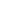 